ESCOLA _________________________________DATA:_____/_____/_____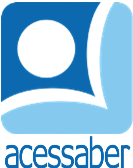 PROF:_______________________________________TURMA:___________NOME:________________________________________________________SEMELHANÇAS E DIFERENÇAS	Vitória voava pelas árvores do jardim quando avistou uma lagarta: 	- Olá, eu sou Vitória. Sabia que já fui lagarta também?	- Verdade? Eu sou Mariana. Será que vou ficar como você?	- Não sei Mariana. Você é peluda, eu não tinha pelos.	Depois de alguns dias, Vitória voltou à folha onde achara Mariana e só encontrou um casulo. De lá saiu uma mariposa.	- Vitória! Eu estou parecida com você?	- Você também está com asas, Mariana.	- Vamos até a lagoa para eu me ver na água.	Vitória e Mariana chegaram à lagoa:	- Vitória, que bicho eu sou?	- Não é borboleta, Mariana. O seu casulo é feito de fios de seda que saem da sua boca. O meu parecia uma folha seca.	- Você é uma mariposa – disse Paula, que descansava em uma flor.	- Mariposas gostam de voar em volta da luz à noite.	Todos os dias, quando Vitória saía de manhã para se alimentar, encontrava Mariana voltando do voo noturno. Elas se abraçavam e Mariana foi descansar. Mesmo saindo em horários diferentes, elas se tornaram melhores amigas.180 histórias para se divertir. 
Editora: Ciranda Cultural.QuestõesQual é o título do texto?R: __________________________________________________________________Quantos parágrafos há no texto?R: __________________________________________________________________Quais são os personagens da história?R: __________________________________________________________________Quem é Vitória?R: __________________________________________________________________O que Mariana se transformou quando saiu do casulo?R: ______________________________________________________________________________________________________________________________________Como eram os casulos de Vitória e Mariana?R: ______________________________________________________________________________________________________________________________________Quando elas se encontravam?R: ______________________________________________________________________________________________________________________________________Faça uma ilustração da história: